PERANCANGAN SISTEM PEMESANAN ONLINE JASA PRINT OUT BERBASIS ANDROID MENGGUNAKAN METODE SCRUMOleh:Nama : Clarissa ChandraNIM : 53150438SkripsiDiajukan sebagai salah satu syarat untuk memperoleh gelar Sarjana KomputerProgram Studi 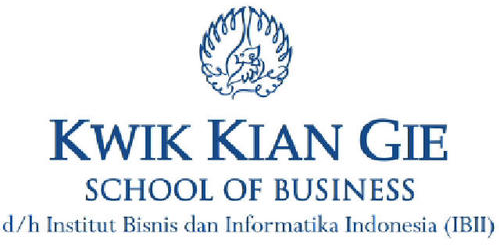 INSTITUT BISNIS dan INFORMATIKA KWIK KIAN GIE
JAKARTA
JULI  2019